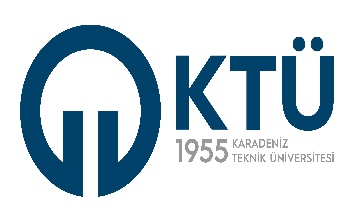 STRATEJİ GELİŞTİRME DAİRE BAŞKANLIĞISTRATEJİ GELİŞTİRME DAİRE BAŞKANLIĞISTRATEJİ GELİŞTİRME DAİRE BAŞKANLIĞI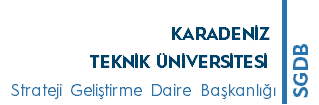 GÖREVDEN AYRILAN PERSONELİN DEVİR TESLİM FORMUGÖREVDEN AYRILAN PERSONELİN DEVİR TESLİM FORMUGÖREVDEN AYRILAN PERSONELİN DEVİR TESLİM FORMUDok. Kodu: İK. FR. 05Yay. Tar: 22.11.2022Yay. Tar: 22.11.2022Revizyon No: 02Rev. Tar: 11.11.2022Rev. Tar: 11.11.2022Sayfa Sayısı: 01BirimiBirimiBirimiSTRATEJİ GELİŞTİRME DAİRE BAŞKANLIĞISTRATEJİ GELİŞTİRME DAİRE BAŞKANLIĞISTRATEJİ GELİŞTİRME DAİRE BAŞKANLIĞISTRATEJİ GELİŞTİRME DAİRE BAŞKANLIĞIAlt BirimAlt BirimAlt BirimMuhasebe Kesin Hesap ve Raporlama BirimiMuhasebe Kesin Hesap ve Raporlama BirimiMuhasebe Kesin Hesap ve Raporlama BirimiMuhasebe Kesin Hesap ve Raporlama BirimiGörevinden Ayrılan Personelin Adı SoyadıGörevinden Ayrılan Personelin Adı SoyadıGörevinden Ayrılan Personelin Adı SoyadıŞeyda BALÇIK AYAZŞeyda BALÇIK AYAZŞeyda BALÇIK AYAZŞeyda BALÇIK AYAZGörevin AdıGörevin AdıGörevin AdıServis SorumlusuServis SorumlusuServis SorumlusuServis SorumlusuGörev Devir TarihiGörev Devir TarihiGörev Devir Tarihi01.11.202201.11.202201.11.202201.11.2022Görevin Devir SebebiGörevin Devir SebebiGörevin Devir Sebebi(  ) Emeklilik   (  ) Tayin   (  ) Kurum İçi Nakil                               (  ) Diğer (İstifa, İş Değişikliği vb.)  (  ) Geçici Görevlendirmeler(  ) Kurum İçi Görev Devri (kurul-komisyon-iş değişikliği)(X) DİĞER-Doğum İzni(  ) Emeklilik   (  ) Tayin   (  ) Kurum İçi Nakil                               (  ) Diğer (İstifa, İş Değişikliği vb.)  (  ) Geçici Görevlendirmeler(  ) Kurum İçi Görev Devri (kurul-komisyon-iş değişikliği)(X) DİĞER-Doğum İzni(  ) Emeklilik   (  ) Tayin   (  ) Kurum İçi Nakil                               (  ) Diğer (İstifa, İş Değişikliği vb.)  (  ) Geçici Görevlendirmeler(  ) Kurum İçi Görev Devri (kurul-komisyon-iş değişikliği)(X) DİĞER-Doğum İzni(  ) Emeklilik   (  ) Tayin   (  ) Kurum İçi Nakil                               (  ) Diğer (İstifa, İş Değişikliği vb.)  (  ) Geçici Görevlendirmeler(  ) Kurum İçi Görev Devri (kurul-komisyon-iş değişikliği)(X) DİĞER-Doğum İzniDevredilen Görevdeki Yetki Sınırı 
(Görevin özelliğine göre birden fazla seçenek işaretlenebilir.)Devredilen Görevdeki Yetki Sınırı 
(Görevin özelliğine göre birden fazla seçenek işaretlenebilir.)Devredilen Görevdeki Yetki Sınırı 
(Görevin özelliğine göre birden fazla seçenek işaretlenebilir.)(X ) Paraf Yetkisi                  (  ) İmza Yetkisi  (  ) Raporlama Yetkisi            (  ) Harcama Yetkisi     ( X ) Diğer(X ) Paraf Yetkisi                  (  ) İmza Yetkisi  (  ) Raporlama Yetkisi            (  ) Harcama Yetkisi     ( X ) Diğer(X ) Paraf Yetkisi                  (  ) İmza Yetkisi  (  ) Raporlama Yetkisi            (  ) Harcama Yetkisi     ( X ) Diğer(X ) Paraf Yetkisi                  (  ) İmza Yetkisi  (  ) Raporlama Yetkisi            (  ) Harcama Yetkisi     ( X ) DiğerŞifre Verilen Kurumsal Sistemler (EBYS vb.) (Sistemden personel adına açılan kullanıcı adı ve şifre iptal edilerek bu alan doldurulacaktır.)Şifre Verilen Kurumsal Sistemler (EBYS vb.) (Sistemden personel adına açılan kullanıcı adı ve şifre iptal edilerek bu alan doldurulacaktır.)Şifre Verilen Kurumsal Sistemler (EBYS vb.) (Sistemden personel adına açılan kullanıcı adı ve şifre iptal edilerek bu alan doldurulacaktır.)Geçici ayrılma nedeniyle şifre iptali yapılmamıştır.Geçici ayrılma nedeniyle şifre iptali yapılmamıştır.Geçici ayrılma nedeniyle şifre iptali yapılmamıştır.Geçici ayrılma nedeniyle şifre iptali yapılmamıştır.Gerçekleştirilen Hizmet ve Faaliyetler
(Üzerine havale edilip çözüme kavuşturulan işlemler burada belirtilecek)Gerçekleştirilen Hizmet ve Faaliyetler
(Üzerine havale edilip çözüme kavuşturulan işlemler burada belirtilecek)Gerçekleştirilen Hizmet ve Faaliyetler
(Üzerine havale edilip çözüme kavuşturulan işlemler burada belirtilecek)07.11.2022 tarih ve 1878 sayılı 2022/1 sayılı İç Genelge (Görev Dağılımı)07.11.2022 tarih ve 1878 sayılı 2022/1 sayılı İç Genelge (Görev Dağılımı)07.11.2022 tarih ve 1878 sayılı 2022/1 sayılı İç Genelge (Görev Dağılımı)07.11.2022 tarih ve 1878 sayılı 2022/1 sayılı İç Genelge (Görev Dağılımı)Tamamlanamayan Hizmet ve Faaliyetler
(Üzerine havale edildiği halde, henüz başlanmamış veya çözüm bekleyen işlemler burada belirtilecek)Tamamlanamayan Hizmet ve Faaliyetler
(Üzerine havale edildiği halde, henüz başlanmamış veya çözüm bekleyen işlemler burada belirtilecek)Tamamlanamayan Hizmet ve Faaliyetler
(Üzerine havale edildiği halde, henüz başlanmamış veya çözüm bekleyen işlemler burada belirtilecek)Tamamlanmamış veya çözüm bekleyen işlem bulunmamaktadır.Tamamlanmamış veya çözüm bekleyen işlem bulunmamaktadır.Tamamlanmamış veya çözüm bekleyen işlem bulunmamaktadır.Tamamlanmamış veya çözüm bekleyen işlem bulunmamaktadır.Öneriler Öneriler Öneriler Görevi Devreden		Görevi Devralan	      Onaylayan (Birim Amiri)Adı Soyadı	:          Şeyda BALÇIK AYAZ           Muhammed KOÇ                      İsmail ÇOMUnvanı	:          Mali Hizmetler Uzmanı         Mali Hizmetler Uzmanı               Daire BaşkanıTarih		:          01/11/2022                         01 /11/2022			           01 /11 /2022İmza		: